FILLED IN BY THE COMPLAINING PERSON   FILLED IN BY THE SELLER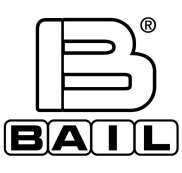 COMPLAINT FORMNUMBER      :  2015TRADE NAME – NAMEADDRESSDATE OF COMPLAINT ASSERTIONPHONEE-MAILBANK ACCOUNT NUMBERNAME OF GOODS OF COMPLAINT - CODEORDER NUMBERINVOICE NUMBERDEFECT DESCRIPTIONDEFECT DESCRIPTIONDEFECT DESCRIPTIONIN CITYDATESIGNATURE – NAME TRADE NAME – NAME DATE OF COMPLAINT DATE OF COMPLAINT SETTLEMENTIDENTIFIED DEFECT AND COMPLAINT ASSESSMENTIDENTIFIED DEFECT AND COMPLAINT ASSESSMENTIDENTIFIED DEFECT AND COMPLAINT ASSESSMENTIN CITYDATESENTPERSONS PRESENT DURING DEFECT IDENTIFICATION AND COMPLAINT PROCEDUREPERSONS PRESENT DURING DEFECT IDENTIFICATION AND COMPLAINT PROCEDURECONFIRMATION OF SUPPLIERNAME - FUCTIONSIGNATURE